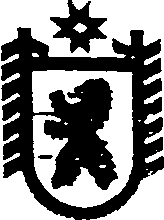 Республика КарелияАДМИНИСТРАЦИЯ СЕГЕЖСКОГО МУНИЦИПАЛЬНОГО РАЙОНАПОСТАНОВЛЕНИЕот 05 декабря  2017 года   №  909г. СегежаО внесении изменения в Положение о системе оповещения населения  Сегежского муниципального  района об опасностях, возникающих при военных конфликтах или вследствие этих конфликтов, а также угрозе возникновения или возникновении чрезвычайных ситуаций природного и техногенного характера Во исполнение поручения Первого заместителя Главы Республики Карелия - Премьер-министра Правительства Республики Карелия от 31.10.2017 № 149/02-01/ПР администрация Сегежского муниципального района  п о с т а н о в л я е т:Внести в пункт 12 Положение о системе оповещения населения  Сегежского муниципального  района об опасностях, возникающих при военных конфликтах или вследствие этих конфликтов, а также угрозе возникновения или возникновении чрезвычайных ситуаций природного и техногенного характера, утверждённое постановлением администрации Сегежского муниципального района от 26.06.2017                 № 423,  изменение, дополнив пункт 8 следующего содержания:  «8) доведение до населения информации при наступлении чрезвычайной  ситуации об отселении из пострадавших населённых пунктов, о праве на получение предусмотренных законодательством Российской Федерации выплат и о порядке восстановления утраченных документов.».  	2. Обнародовать настоящее постановление путем размещения в газете «Доверие» объявления о его принятии с указанием времени и места ознакомления с ним, а также путем размещения официального текста настоящего постановления в  информационно-телекоммуникационной сети «Интернет» на официальном сайте администрации Сегежского муниципального района  http://home.onego.ru/~segadmin.             3.    Контроль за выполнением настоящего постановления оставляю за собой.          Глава  администрации Сегежского муниципального района 					   Ю.В. ШульговичРазослать: в дело, отдел ГО,ЧС и МР, ГК РК по ОЖ и БН, МЧС РФ по РК. 